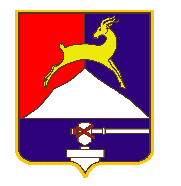 СОБРАНИЕ  ДЕПУТАТОВУСТЬ-КАТАВСКОГО ГОРОДСКОГО ОКРУГАЧЕЛЯБИНСКОЙ ОБЛАСТИВторое заседаниеРЕШЕНИЕОт 28.02.2024        №   19                                                        г. Усть-Катав  Об утверждении Порядка официального опубликования муниципальных правовых актов и официальной информации в Усть-Катавском городском округеВ соответствии с Федеральным законом от 06.10.2003 года  131-ФЗ «Об общих принципах организации местного самоуправления в РФ», руководствуясь Уставом Усть-Катавского городского округа, Собрание депутатовРЕШАЕТ:Утвердить Порядок официального опубликования муниципальных правовых актов и официальной информации в Усть-Катавском городском округе (Прилагается).Признать утратившими силу:-решение Собрания депутатов Усть-Катавского городского округа от 22.08.2014  №117 «Об утверждении Порядка официального опубликования и (или) обнародования муниципальных правовых актов и официальной информации в Усть-Катавском городском округе»;-решения Собрания депутатов Усть-Катавского городского округа «О внесении изменений в решение Собрания депутатов от 22.08.2014 № 117»:-№ 99 от 21.06.2017;-№183 от 28.11.2018;-№10 от 24.02.2021Настоящее решение опубликовать в газете «Усть-Катавская неделя» и разместить на сайте администрации Усть-Катавского городского округа www.ukgo.su.Организацию исполнения настоящего решения возложить на управляющего делами администрации Усть-Катавского городского округа Т.В. Мировчикову.Контроль за исполнением настоящего решения возложить на председателя комиссии по законодательству, местному самоуправлению, регламенту, депутатской этике и связям с общественностью В.В.Кречетова.Председатель Собрания депутатовУсть-Катавского городского округа                                       С.Н.ПульдяевГлава Усть-Катавского городского округа                             С.Д.Семков Порядок официального опубликования муниципальных правовых актов и официальной информации в Усть-Катавском городском округеОбщие положения 	  1. Настоящий Порядок определяет процедуру подготовки, оформления и представления, принятых муниципальных правовых актов и официальной информации органов местного самоуправления и должностных лиц органов местного самоуправления Усть-Катавского городского округа на официальное опубликование. 2. Муниципальный правовой акт - официальный письменный документ, принятый непосредственно населением муниципального образования, органом местного самоуправления или его должностным лицом в пределах своей компетенции и устанавливающий общеобязательные правила по предметам ведения местного самоуправления в соответствии с законодательством.           В   систему   муниципальных   правовых   актов   входят   нормативные   и ненормативные акты.         Нормативные акты устанавливают или содержат правовые нормы, они применяются неоднократно, не имеют конкретных адресатов, действуют достаточно продолжительное время вне зависимости от исполнения содержащихся в них требований, устанавливают правила, обязательные для исполнения на территории городского округа. Нормативные акты устанавливают общие положения, адресованные широкому кругу субъектов, регламентируют наиболее важные общественные отношения.         Ненормативные акты - индивидуально применительные правовые акты, устанавливающие, изменяющие, отменяющие права и обязанности конкретных лиц, рассчитанные на однократное применение, не содержат в себе правовых норм.     3. Субъектами, обладающими    правом   принимать (издавать) муниципальные правовые акты в городском округе являются:- население муниципального образования;- Собрание депутатов Усть-Катавского городского округа;- администрация Усть-Катавского городского округа.         4. Официальная информация - опубликованная в средстве массовой информации для доведения до сведения жителей городского округа информация (сообщения, разъяснения, обзоры, отчеты    и    т.п.)   органов   местного   самоуправления   и должностных лиц местного самоуправления в пределах их полномочий в целях выполнения вопросов местного значения.         5. Настоящий Порядок предусматривает следующие этапы работы по публикации муниципальных правовых актов:1) подготовка     и     оформление     муниципального     правового     акта;2) правоотношения со средствами массовой информации;3) официальная публикация.Подготовка и оформление муниципального правового акта к публикации6. Муниципальные правовые акты в соответствии с Уставом Усть-Катавского городского округа, вступают в силу после их подписания, за исключением нормативных правовых актов, затрагивающих права, свободы и обязанности человека и гражданина, вступающих в силу после их официального опубликования в средствах массовой информации, учрежденных органом местного самоуправления для опубликования муниципальных правовых актов и иной официальной информации (далее - средства массовой информации).   7. Нормативный правовой акт, принятый Собранием депутатов Усть-Катавского городского округа, направляется главе городского округа для подписания и опубликования не позднее, чем в пятидневный срок со дня принятия.Нормативный правовой акт, принятый Собранием депутатов Усть-Катавского городского округа, подлежит подписанию и официальному опубликованию главой городского округа в течение 10 календарных дней с момента их получения.8. Устав Усть-Катавского городского округа, муниципальный правовой акт о внесении изменений и дополнений в устав Усть-Катавского городского округа подлежат официальному опубликованию после их государственной регистрации и вступают в силу после их официального опубликования.Глава Усть-Катавского городского округа опубликовывает зарегистрированные устав, муниципальный правовой акт о внесении изменений и дополнений в устав в течение семи дней со дня поступления из территориального органа уполномоченного федерального органа исполнительной власти в сфере регистрации уставов муниципальных образований уведомления о включении сведений об уставе Усть-Катавского городского округа, муниципальном правовом акте о внесении изменений в устав Усть-Катавского городского округа в государственный реестр уставов муниципальных образований субъекта российской Федерации.9. Муниципальный правовой акт ненормативного характера, принятый Собранием депутатов Усть-Катавского городского округа, направляется Собранием депутатов на официальное опубликование в редакцию газеты «Усть-Катавская неделя», на электронном и бумажном носителях с сопроводительным письмом.             	10. Администрация Усть-Катавского городского округа направляет в газету «Усть-Катавская неделя» на официальное опубликование Постановления администрации Усть-Катавского городского округа, затрагивающие права, свободы и обязанности человека и гражданина, вступающие в силу со дня опубликования на бумажном и электронном носителях с сопроводительным письмом, в срок, установленный главой городского округа.11. Муниципальные правовые акты ненормативного характера направляются на официальное опубликование, если это указано в самом ненормативном правовом акте.12. Официальная информация органов местного самоуправления и должностных лиц органов местного самоуправления по вопросам, входящим в их компетенцию направляется на официальное опубликование с сопроводительным письмом и опубликовывается от имени органа местного самоуправления или должностного лица органа местного самоуправления, представившего официальную информацию.3. Правоотношения органов местного самоуправления со СМИ13.  Отношения органов местного самоуправления с печатным средством массовой информации по вопросам публикации муниципальных правовых актов и официальной информации строятся на договорной основе, в соответствии с положениями Бюджетного Кодекса РФ, Устава Усть-Катавского городского округа и действующего законодательства.14. Финансирование расходов органов местного самоуправления в обеспечение договорных отношений с редакцией печатного средства массовой информации является составной частью расходных обязательств Усть-Катавского городского округа, осуществляется за счет средств бюджета Усть-Катавского городского округа.Опубликование нормативных актов15. Официальным опубликованием муниципального правового акта органа местного самоуправления Усть-Катавского городского округа считается первая публикация его полного текста в газете «Усть-Катавская неделя» и (или) на официальном сайте «Усть-Катавская неделя» (http://tramuk.ru, регистрация в качестве сетевого издания: Эл. № ФС77-81573 от 06.08.2021 г.). В случае опубликования полного текста муниципального правового акта Усть-Катавского городского округа в официальном сетевом издании, объемные графические и табличные приложения к нему в печатном издании могут не приводиться.Приложение  к решению Собрания депутатов Усть-Катавского городского округа от 28.02.2024г. № 19